                                                      Class:  3Theme: “Funny Train”(Веселый паровозик)Aims:Speak about domestic and dangerous animals. Review the words and structure “I have got…”.Answer the questions.Objectives:1. Pupils will be able to do the following task. Play the game. Make up the sentences. Revision the theme “Animals” and “School supplies”.2. To develop speech and memory.3. To bring –up the interesting to English.Equipment: the pictures, the cards, the board.Procedure of the lesson:Warm-up: Good morning, good morning                    Good morning to you.                    Good morning my dear                     I am glad to see you .Today we will be go to travelling by Funny train and we will stop at the following station and do the tasks.Let’s go!Funny proverbs(Учащимся зачитываются поговорки на английском языке. Коллективно переводя, они должны  подобрать русский эквивалент к каждой)The second station is “Vocabulary station.”Look at the pictures and review the words.endanger [ɪnˈdeɪndʒə]  вымирающийrhino [ˈraɪnəu] носорогsnake[sneɪk] змеяzebra [ˈzi:brə зебраbear [bɛə] медведьrabbit [ˈræbɪt] кроликwhale [weɪl] китTask.The animals can be: 
wild           domestic        endangeredA fox is a wild animal.Make a sentence as in the example. Use the words:An elephant, a duck, a rhino, a camel, a snake, a zebra, a horse, a fox, a bear, a cow, a whale, a rabbit, an eagle, a wolf,  a dolphin, a giraffe, a hen, a monkey, a lion.The next station is “Sport station”.We are doing the exercise.( Animal Sounds) (Дети под музыку выполняют физминутку.)” Zoological station”.Revision the domestic and dangerous animals. Look at the pictures and toys and name the animals.Bear, elephant, horse, rabbit, cow, sheep, dog, rhino, hippo and etc.          - And now look at the “Funny train” and name the animals, which go in the train.( На доске прикреплён паровозик с животными, дети должны назвать животных которые едут в этом паровозике.)To do the following tasks. (Дети выполняют задания на  доске.)Let’s play! The game : “Who are you?”(На доске прикреплены вагончики,ученик должен выбрать один вагончик на котором изображено животное, затем показать его движениями,а остальные отгaдать его.)The game: “Have you got…?”( По считалке выбирают 4х участников. Учитель с участниками  выходит за дверь и каждому даёт по игрушке с животными, они прячут игрушки  за спину и заходят в класс. Остальные дети, задавая вопрос “Have you got …?” , должны отгадать, что за животное за спиной у игрока.) Our last station is “Artistic Station”.And now we make up the poem. ( Дети находят животных, которые рифмуются, например:  hare- bear, monkey-donkey и составляют стихотворения.)I like dog, I like frog.I like monkey, I like donkey.I like cat, I like rat.I like hare, I like bear.I like animals everywhere.Our travelling finish. Thank you for interesting lesson. Good Bye!Good Bye, Good Bye.Good Bye the doll.Good Bye, Good Bye Good Bye you all.Pril 1Animal Sounds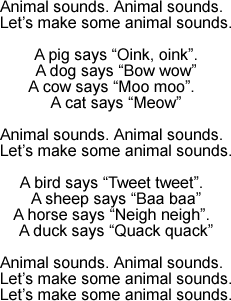 Разработка урока английского языкадля 3го класса общеобразовательной школы« Funny Train »Учитель: Швайгерт Кристина Владимировна1. To kill two birds with one stone.1. Кто рано встает, того удача ждет.2. A bird in the hand is worth two in the bush.2. Убить двух зайцев.3. Every dog has his day.3. Не сули журавля в небе, а дай синицу в руки4. The early bird catches the worm.4. Будет и на вашей улице праздник.5. No bees, no honey.5. В семье не без урода.6. Curiosity killed a cat.6. Без труда, не выловишь рыбку из пруда.7. Every family has a black sheep.7. Любопытной Варваре на базаре нос оторвали.